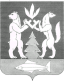 АДМИНИСТРАЦИЯ КРАСНОСЕЛЬКУПСКОГО РАЙОНАПОСТАНОВЛЕНИЕ«26» марта 2024 г.                                                                             № 103-Пс. КрасноселькупО внесении изменения в пункт 5.3 Положения об организации и осуществления первичного воинского учета на территории муниципального округа Красноселькупский район и о признании утратившим силу постановления Администрации Красноселькупского района от 27 июня 2022 года № 237-ПВ целях уточнения положения об организации и осуществления первичного воинского учета на территории муниципального округа Красноселькупский район, руководствуясь Уставом муниципального округа Красноселькупский район Ямало-Ненецкого автономного округа, Администрация Красноселькупского района постановляет:1. Внести изменение, в пункт 5.3 Положения об организации и осуществления первичного воинского учета на территории муниципального округа Красноселькупский район, утвержденного постановлением Администрации Красноселькупского района от 18 января 2023 года № 6-П, изложив его в следующей редакции:«5.3. Обязанности по осуществлению первичного воинского учета в муниципальном округе Красноселькупский район возложить на ведущего специалиста юридического отдела контрольно-правового управления Администрации Красноселькупского района.».2. Признать утратившим силу постановление Администрации Красноселькупского района от 27 июня 2022 года № 237-П «Об утверждении положения об организации и осуществления первичного воинского учета на территории муниципального округа Красноселькупский район».3. Опубликовать настоящее постановление в газете «Северный край» и разместить на официальном сайте муниципального округа Красноселькупский район Ямало-Ненецкого автономного округа.4. Настоящее постановление вступает в силу со дня его официального опубликования.Глава Красноселькупского района                                             Ю.В. Фишер